Курс внеурочной деятельности "Основы безопасности жизнедеятельности"1) Среда 7 урок  в 7АБ классе ДЗ  Ураганы и бури. Причины и последствия. Учебник А. Т. СмирновПараграф 3.1 вопр. 1-2 пис.Интернет ресурс на учебник онлайн  https://tepka.ru/OBZh_7/index.html2) Пятница 8 урок в 8А, 8Б классеДЗ Велосипедист – водитель транспортного средства.Учебник А. Т. СмирновПараграф 2.3 вопр. 1-3 устно, 4-5 пис.Интернет ресурс на учебник онлайн  https://tepka.ru/OBZh_8/mindex.htmlДата КлассПредмет Содержание урока (задания, ссылки на интернет ресурсы и др.)4 октября5АИстория§8,стр. 46 «Познакомьтесь с документом», вопросы 1-2(письменно)4 октября5АБиологияУчебник Биология 5 класс. (Н. И Сонин)Химический состав клетки.Лабораторная работа №4 «Определение состава семян пшеницы. Определение физических свойств белков, жиров, углеводов».Прочитать параграф №6. Составить схему стр. 33 по диаграммаме, записать процентное содержание химических элементов в клетке и на Земле стр. 36-37, вопр. 5-8 пис. (кратко) (Карточка с Л. р. №4 будет выслана на электронную почту)4 октября5АРусский языкР. Р. Тема текста.пар.14, упр.674 октября5АМатематикаП. 3.1 Сложение и вычитание натуральных чисел № 161, 1674 октября5АЛитература «Спящая царевна». Сходные и различные черты сказки Жуковского и народной сказки..Выразительное чтение 4 октября5ББиологияУчебник Биология 5 класс. (Н. И Сонин)Химический состав клетки.Лабораторная работа №4 «Определение состава семян пшеницы. Определение физических свойств белков, жиров, углеводов».Прочитать параграф №6. Составить схему стр. 33 по диаграммаме, записать процентное содержание химических элементов в клетке и на Земле стр. 36-37, вопр. 5-8 пис. (кратко) (Карточка с Л. р. №4 будет выслана на электронную почту)4 октября5БИстория§8,стр. 46 «Познакомьтесь с документом», вопросы 1-2(письменно)4 октября5Б Русский языкР. Р. Тема текста.пар.14,упр.674 октября5БТехнология Учебник Технология 5 класс.Бутерброды, горячие напитки. Параграф 8.1 чит. вопр. 1-2 устно. 3 пис.Параграф 8.2 чит. 1-4 устно. Параграф 8.3 чит. выучить правила ТБ.4 октября5БЛитература«Спящая царевна». Сходные и различные черты сказки Жуковского и народной сказки. Ответы на вопросы4 октября5БМатематикаП. 3.1 Сложение и вычитание натуральных чисел №№ 161, 1674 октября6АБРусский языкСложное предложение. Запятые в сложном предожении.пар.11,упр.654 октября6АБФиз-раБег 300(м)   Совершенствование стойки игрока, перемещение4 октября6АБМатематикаП. 2.1 Пересекающиеся прямые № 147, 1484 октября6АБМузыка«Уноси мое сердце в звенящую даль…»Знакомство с миром образов музыки на примере романса «Сирень». Роль мелодии и аккомпанемента. Исполнительские интерпретации.	Д/З: стр. 24, 25, прослушать романс «Сирень» и записать сообщение об истории его создания. Для 6А познакомиться с биографией С. Рахманинова.4 октября6АБИстория§8, стр.67 Вопросы к главе 2-№3,5,6.4 октября6АББиология Учебник Биология 6 класс. (Н. И Сонин)Деление клетки. Митоз.Прочитать параграф №4. стр 25-26 в 1-6 пис. Выписать стадии митоза 1-4 стр. 26.4 октября6АБЛитератураА. С. Пушкин. «Дубровский».  Стр.35-38, читать, пересказывать4 октября7АБАлгебраП. 1.5 Статистические характеристики. № 95, 794 октября7АБРусский языкПричастие как часть речи. §12 Упр. 774 октября7АБМузыкаВ.А. Моцарт «Симфония №40»Д/З:Стр. 24 – 27, прослушать фрагменты «Симфонии №40» Моцарта, записать в тетради характеристику каждой части.4 октября7АБИстория§9(читаем),стр. 75 выучить новые слова и записать в тетради.4 октября7АББиология Учебник Биология 7 класс. (В. Б Захаров, Н. И Сонин)Общая характеристика Царства Грибы. Происхождение. Особенности строения одноклеточных и многоклеточных грибов. Отделы царства. Читать стр.22-26. в 1-5 пис.Лабораторная работа № 1 «Строение плесневого гриба мукора».(Карточка с Л. р. №1 будет выслана на электронную почту)4 октября7АБФиз-раБег 500(м) . Ведение мяча правой, левой рукой4 октября7АБАнглийский языкРТ с.13 № 1,2https://znayka.cc/rabochie-tetradi/7-klass-rt/spotlight-7-anglijskij-yazyk-7-klass-rabochaya-tetrad-vaulina-yu-e-duli-dzh/4 октября8АФиз-раБег по пересеченной местности Баскетбол.4 октября8АМузыкаВ музыкальном театре. Мюзикл. Рок-опера.Новые краски музыки XX века («атональная» и «конкретная» музыка, сонористика и полистилистика: стилизация, работа «по моде-пм», коллаж) Музыка легкая и легкомысленная. Расширение представлений учащихся об оперном искусстве зарубежных композиторов (Дж. Гершвина (США), Ж. Бизе(Франция), Э. -Л. Уэббера (Англия); выявление особенностей драматургии классической оперы и современной рок -оперы. Д/З: стр. 26, 27, записать определения мюзикл, рок-опера, джаз, найти и просмотреть презентацию «Мюзикл и рок-опера». Письменное сообщение об истории возникновения рок-оперы.4 октября8АИстория§7, стр.70-74(Читаем ДО пункта «До войны с Турцией в XVIII веке», работаем с документом «Из Утрехтского мира 1713 года» и отвечаем на вопросы после него №1-3.4 октября8АЛитератураИсторическая тема думы «Смерть Ермака» К.Ф. Рылеева, выразительное чтение, ответы на вопросы.4 октября8АФизикаП. 7,8,9 Решение задач. Упр. 7.4 октября8АФранцузский языкhttps://catalog.prosv.ru/attachment/8fbde452-0a6e-11db-a57b-00304874af64.pdfсписать  диалог  10 реплик с.110 (А)4 октября8ААлгебраП. 1.5 Преобразование выражений содержащих алгебраические дроби. № 91,924 октября8БФиз-раБег по пересеченной местности Баскетбол.4 октября8БАлгебраП. 1.5 Преобразование выражений содержащих алгебраические дроби. № 91,924 октября8ББиология Учебник Биология 8 класс. (Н. И Сонин)Организм.Лабораторная работа: Распознавание на таблицах органов и систем органов человека.Стр. 40-43 повторить, дать определение организму, выполнить Л. р.(Карточка с Л. р. будет выслана на электронную почту)4 октября8БЛитература Историческая тема думы «Смерть Ермака» К.Ф. Рылеева, чтение, ответы на вопросы.4 октября8БФизикаП. 7,8,9 Решение задач. Упр. 74 октября8БРусский языкПростое предложение. Грамматическая основа предложения. П.13, упр.755 октября 5АРусский языкЛичные окончания глаголов. Не с глаголами.пар.19,упр.925 октября 5АРодной язык (рус.)Образность русской речи: метафора,, олицетворение, пар.3.упр.385 октября 5АМатематикаП. 3.1 Сложение и вычитание натуральных чисел № 1685 октября 5ААнглийский языкУч.с.29 №3,4(а.b)5 октября 5АГеография Географические исследования в ХХ века. Значение освоения космоса для географической науки.Д/з п.5 выполнить задание 4 стр. 22  (используй подсказку на  стр. 8 «Полезные советы» пункт 4)5 октября 5БРусский языкЛичные окончания глаголов. Не с глаголами.пар.19,упр.925 октября 5БРодной язык (рус.)Образность русской речи: метафора, олицетворение пар.6.упр.38 5 октября 5БАнглийский языкУч.с.29 №3,4(а.b)5 октября 5БГеография Географические исследования в ХХ века. Значение освоения космоса для географической науки.Д/з п.5 выполнить задание 5 стр.225 октября 5БИЗОпрезентация Русская народная вышивка/ библиотека материалов. Нарисовать рисунок с узорами5 октября 5БФиз-раБег 200(м) Основные правила игры в баскетбол.5 октября 5БМатематикаП. 3.1 Сложение и вычитание натуральных чисел № 1685 октября 6АБАнглийский языкСтр.20 упр.4, РТ стр.135 октября 6АБМатематикаП. 2.1 Пересекающиеся прямые № 142, 1495 октября 6АБРусский языкСинтаксический разбор предложений,пар.12.упр.685 октября 6АБРусский языкСинтаксический разбор предложений, пар.12.упр.715 октября 6АБОбществознание§3,стр.31 «В классе и дома» №2(письменно).5 октября 6АБИЗОРисунок на свободную тему 5 октября 6АБФиз-раБе500(м)       Разучивание броска одной рукой с места.5 октября 7АБФизикаП. 1-13. Повторение и обобщение. Подготовить реферат на тему «Диффузия вокруг нас»5 октября 7АБАнглийский языкС.21 №2 (уч.) на вопросы отвечать письменно5 октября 7АБГеографияРаспределение осадков, поясов атмосферного давления на Земле и их отражение на климатических картах.Д/з п13 зад 6 стр 49 (физическая карта стр. 240)5 октября 7АБГеометрияКонтрольная работа № 1 № 67,68,695 октября 7АБРусский языкСклонение причастий и правописание гласных в падежных окончаниях причастий. 13, Упр. 795 октября 7АБРодной язык (рус.)Основные орфоэпические нормы современного русского литературного языка.упр.385 октября 8АИнформатикаИнформационные ресурсы общества, образовательные информационные ресурсы. https://infourok.ru/prezentaciya-na-temuinformacionnie-resursi-obschestva-1208983.html https://infourok.ru/prezentaciya-informacionnie-obrazovatelnie-resursi-novogo-pokoleniya-1101863.html Записать определения в тетради5 октября 8АГеография Численность населения Д/з п.10  вопр 2 стр 395 октября 8АОбществознание§2, стр.17 ,№4 (письменно)5 октября 8АОДНКНРТема: «Этногенез и этническая карта русского народа».Написать определение слова «этногенез». Прочитать дополнительный материал.5 октября 8АГеометрияП. 47 Ромб и квадрат. № 4075 октября 8АЛитератураP.P.Разноплановость содержания стихотворения А.С. Пушкина «Туча»5 октября 8БИстория§7, стр.70-74(Читаем ДО пункта «До войны с Турцией в XVIII веке», работаем с документом «Из Утрехтского мира 1713 года» и отвечаем на вопросы после него №1-3.5 октября 8БОбществознание§2, стр.17 ,№4 (письменно)5 октября 8БФранцузский языкhttps://catalog.prosv.ru/attachment/8fbde452-0a6e-11db-a57b-00304874af64.pdfс.110 списать диалог(а) 6 реплик5 октября 8БГеометрияП. 47 Ромб и квадрат. № 4075 октября 8БГеография Численность населения Д/з п.10  вопр 2 стр 395 октября 8БЛитератураP.P.Разноплановость содержания стихотворения А.С. Пушкина «Туча»6 октября5АРусский языкЛичные окончания глаголов. Не с глаголами.упр.946 октября5АИстория§9, стр.51- Объяснить письменно новые слова: бронза, пехотинец, боевая колесница, дышло, возница, колесничий, дротик, наемное войско.6 октября5АМатематикаП. 3.1 Сложение и вычитание натуральных чисел № 1696 октября5АЛитератураБаллада В.А.Жуковского «Кубок»6 октября5АМузыка Жанры инструментальной и вокальной музыкиСимфоническая миниатюра. Программная музыка.Д/З: стр. 22 – 25Записать определения: вокализ, песня без слов, баркарола.Прослушать М.И. Глинка «Венецианская ночь», Ф. Мендельсон «Песня венецианских гондольеров». Записать отзыв о прослушанной музыке.6 октября5БРусский языкЛичные окончания глаголов. Не с глаголами.упр.94,пар.196 октября5БМатематикаП. 3.1 Сложение и вычитание натуральных чисел № 1696 октября5БАнглийский языкУч.с.29 №6, 7. Грамматический материал:правило гл.tobeучить наизусть6 октября5БЛитератураБаллада В.А.Жуковского «Кубок», выразительное чтение6 октября5БИстория§9, стр.51- Объяснить письменно новые слова: бронза, пехотинец, боевая колесница, дышло, возница, колесничий, дротик, наемное войско.6 октября5БФиз-раБег 200(м) Закрепление ловли и передачи на месте, в движении6 октября6АБФиз-раБег 800(м)Закрепление ловли и передачи на месте, в движении6 октября6АБРусский языкПрямая речь. Диалог.пар.13,упр.736 октября6АБРодной язык (рус.)Основные орфоэпические нормы современного русского литературного языка. Нормы произношения отдельных грамматических форм.пар.5,упр.356 октября6АБМатематикаП. 2.2 Параллельные прямые. № 162, 1636 октября6АБГеография Строение гидросферы. Особенности Мирового круговорота воды.Д/з п 26 зад.8 стр 906 октября7АБАлгебраП. 1.5 Статистические характеристики. № 97, 986 октября7АБТехнологияУчебник Технология 7 класс.Творческий проект "Буклет".Практические задание: вопр. 1 стр 30.6 октября7АБГеография Характеристика воздушных масс Земли.Д/з: п14, зад 8  заполнить таблицу стр 536 октября7АБОбществознание§2, «В классе и дома» стр.21 №1(письменно).6 октября7АБФизикаП. 14 Механическое движение. Упр.26 октября7АБРусский языкПричастный оборот. Выделение причастного оборота запятыми. §14, Упр. 85, Упр. 896 октября7АБФиз-раБег 800(м) Совершенствование остановки, повороты6 октября8АБиологияУчебник Биология 8 класс. (Н. И Сонин)Гуморальная регуляция.Стр. 46-53 читать. вопр. 1-6 пис., 7-12 устно.6 октября8АФиз-раПрыжки на скакалке6 октября8АИстория§7, стр.74-80, стр.81 «?» №1(письменно).6 октября8АРусский языкПорядок слов в предложении. Интонация. П.15, определения6 октября8АХимияУчебник Химия 8 класс.Металлическая химическая связь.Прочитать параграф №13.  Схему и определение стр. 18 переписать в тетрадь. вопр. 1-4 пис. Интернет ресурс https://resh.edu.ru/subject/lesson/2438/start/РЭШ Урок 316 октября8ААлгебраП. 1.5 Преобразование выражений содержащих алгебраические дроби. № 93,946 октября8БИнформатика Информационные ресурсы общества, образовательные информационные ресурсы. https://infourok.ru/prezentaciya-na-temuinformacionnie-resursi-obschestva-1208983.html https://infourok.ru/prezentaciya-informacionnie-obrazovatelnie-resursi-novogo-pokoleniya-1101863.html Записать определения в тетради6 октября8БФиз-раПрыжки на скакалке6 октября8БХимияУчебник Химия 8 класс.Ковалентная связь.Прочитать параграф №11, выписать определения. и схемы образования ковалентной неполярной связи между атомами.Прочитать параграф №12, выписать определения. и схемы образования ковалентной неполярной связи между атомами. вопр.2,3,5 пис. Интернет ресурс https://resh.edu.ru/subject/29/8/РЭШ Урок 306 октября8ББиологияУчебник Биология 8 класс. (Н. И Сонин)Гуморальная регуляция.Стр. 46-53 читать. вопр. 1-6 пис., 7-12 устно.6 октября8БАлгебраП. 1.5 Преобразование выражений содержащих алгебраические дроби. № 93,946 октября8БРусский языкПростое предложение. Грамматическая основа предложения. П.13, упр.757 октября 5АРусский языкИмя существительное.пар.20,упр.977 октября 5АФиз-раБег 100(м)Ведение мяча, броски после ведения.7 октября 5АЛитература Роберт Льюис Стивенсон. Баллада «Вересковый мед». Наизусть любой отрывок7 октября 5АТехнологияУчебник Технология 5 класс.Бутерброды, горячие напитки. Параграф 8.1 чит. вопр. 1-2 устно. 3 пис.Параграф 8.2 чит. 1-4 устно. Параграф 8.3 чит. выучить правила ТБ.7 октября 5АРодная лит.(рус.)Русский лес. В. А. Рождественский. «Берёза».В. А. Солоухин. «Седьмую ночь без перерыва…»Выразительное чтение, Записать в тетрадь главную мысль стихотворений, выписать эпитеты, олицетворенияhttps://www.culture.ru/poems/23599/berezahttps://www.culture.ru/poems/23250/sedmuyu-noch-bez-pereryva7 октября 5АМатематикаП. 3.1 Сложение и вычитание натуральных чисел № 174,1847 октября 5ААнглийский языкУч.с.29 №6, 7. Грамматический материал:правило гл.tobeучить наизусть7 октября 5БРусский языкИмя существительное.пар.20,упр.977 октября 5БМузыка Жанры инструментальной и вокальной музыкиСимфоническая миниатюра. Программная музыка.	Д/З: стр. 22 – 25Записать определения: вокализ, песня без слов, баркарола.Прослушать М.И. Глинка «Венецианская ночь», Ф. Мендельсон «Песня венецианских гондольеров».7 октября 5БЛитература Роберт Льюис Стивенсон. Баллада «Вересковый мед», наизусть отрывок7 октября 5БМатематикаП. 3.1 Сложение и вычитание натуральных чисел № 174,1847 октября 5БАнглийский языкУч.с.32,№ 1,2 Приветствия списать в тетрадь с переводом.7 октября 5БФиз-раБег 300(м) Закрепление броска одной рукой с места.7 октября 6АБАнглийский языкСтр.21 №.3 (уч.)7 октября 6АБРусский языкРР   Текст и его особенности. Тема и основная мысль текста. Заглавие текста.пар.14,упр.777 октября 6АБМатематикаП. 2.2 Параллельные прямые. № 164, 1657 октября 6АБЛитератураА. С. Пушкин. «Дубровский».  Стр.35-38, читать. пересказывать7 октября 6АБТехнологияОсновные признаки технологии.Технологическая, трудовая и производственная дисциплина.Практическая работа №5 "Соблюдение культуры труда".Параграф 3.1 чит. в 1 пис., выписать определение - "технология"Параграф 3.2 чит. в 1-3 пис.Составьте памятку "соблюдение культуры труда на уроках технологии.7 октября 7АБТехнологияУчебник Технология 7 класс.Культура производства.Параграф 3.1 чит. вопр 1-7 пис. рис 3.1 в тетрадь.7 октября 7АБГеометрияП. 14. Треугольник. № 87,887 октября 7АБФиз-раБег 800(м) Ведение мяча, броски в кольцо после ведения.7 октября 7АБФранцузский языкВыучить дни неделиhttps://www.youtube.com/watch?v=hOYeAAwSrVU7 октября 7АБЛитератураПовесть о Петре и Февронии Муромских» - гимн любви и верности. Фольклорные мотивы. Самостоятельная работа с текстами произведений7 октября 7АБИЗОhttps://www.youtube.com/watch?v=eqECXvOHcms Выписать онсновные понятия в тетрадь7 октября 8АГеометрияП. 47 Ромб и квадрат. № 4087 октября 8АГеография Воспроизводство населения. Д/з п 11 вопр 4,6  стр.437 октября 8АХимияОбобщение и систематизация знаний по теме: «Атомы химических элементов».Тест. (высылается на электронную почт.7 октября 8АФизикаП. 7,8,9 Решение задач. Упр. 8(2)7 октября 8АРусский языкПорядок слов в предложении. Интонация. П.15, определения7 октября 8БГеография Воспроизводство населения. Д/з п 11 вопр 4 стр.437 октября 8БХимияУчебник Химия 8 класс.Металлическая химическая связь.Прочитать параграф №13.  Схему и определение стр. 18 переписать в тетрадь. вопр. 1-4 пис. Интернет ресурс https://resh.edu.ru/subject/lesson/2438/start/РЭШ Урок 317 октября 8БМузыка В музыкальном театре. Мюзикл. Рок-опера.Новые краски музыки XX века («атональная» и «конкретная» музыка, сонористика и полистилистика: стилизация, работа «по моде-пм», коллаж) Музыка легкая и легкомысленная Расширение представлений учащихся об оперном искусстве зарубежных композиторов (Дж. Гершвина (США), Ж. Бизе(Франция), Э. -Л. Уэббера (Англия); выявление особенностей драматургии классической оперы и современной рок -оперы. Закрепление понятий жанров джазовой музыки – блюз, спиричуэл, симфоджаз. Лёгкая и серьёзная музыка. Д/З: стр. 26, 27, записать определения мюзикл, рок-опера, джаз, найти и просмотреть презентацию «Мюзикл и рок-опера». 7 октября 8БФизикаП. 7,8,9 Решение задач. Упр. 8(2)7 октября 8БРусский языкСопоставительный анализ репродукций картин. А. Баулина, С. В. Герасимова с изображением    памятника русской архитектуры.. План сочинения.7 октября 8БГеометрияП. 47 Ромб и квадрат. № 4088 октября 5АРусский языкИмя прилагательное.Пар.21,упр.1068 октября 5АМатематикаП. 3.1 Сложение и вычитание натуральных чисел №185, 1868 октября 5АТехнологияУчебник Технология 5 класс.Практическая работа №6 «Приготовление бутербродов и горячих напитков».1.Составить технологическую карту приготовления бутерброда и горячего напитка, прислать фото.Образец.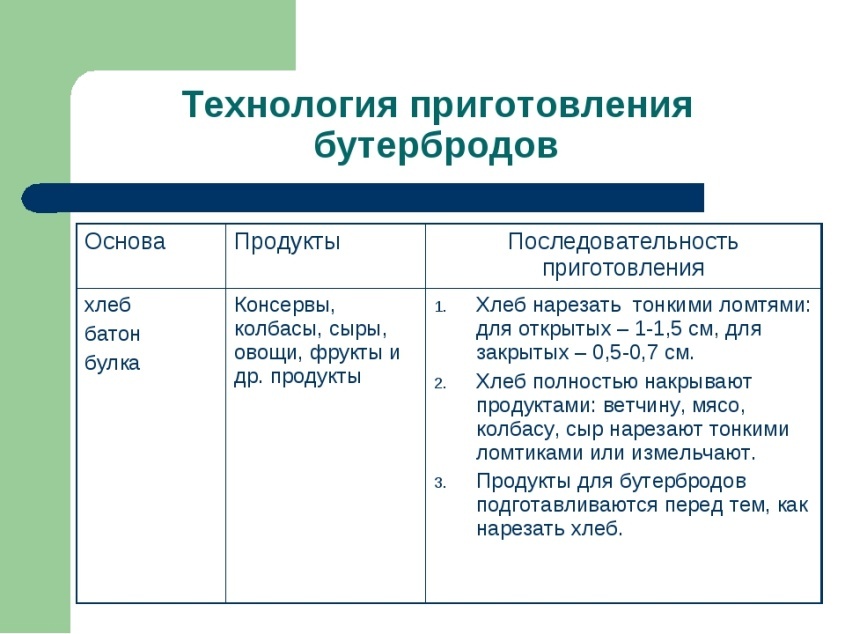 2. Приготовить бутерброд по технологической карте, сфотографировать и прислать фото.8 октября 5ААнглийский языкУч.с.32,№ 1,2 Приветствия списать в тетрадь с переводом.8 октября 5АИЗОпрезентация Русская народная вышивка/ библиотека материалов. Нарисовать рисунок с узорами8 октября 5АФиз-раБег 200(м) Основные правила игры в баскетбол.8 октября Физ-раБег 200(м) Закрепление ловли и передачи на месте, в движении8 октября 5БРусский языкИмя прилагательное.Пар.21,упр.1068 октября Родная лит.(рус.)Русский лес. В. А. Рождественский. «Берёза».В. А. Солоухин. «Седьмую ночь без перерыва…»Выразительное чтение, Записать в тетрадь главную мысль стихотворений, выписать эпитеты, олицетворенияhttps://www.culture.ru/poems/23599/berezahttps://www.culture.ru/poems/23250/sedmuyu-noch-bez-pereryva8 октября МатематикаП. 3.1 Сложение и вычитание натуральных чисел №185, 1868 октября ТехнологияУчебник Технология 5 класс.Практическая работа №6 «Приготовление бутербродов и горячих напитков».1.Составить технологическую карту приготовления бутерброда и горячего напитка, прислать фото.Образец.2. Приготовить бутерброд по технологической карте, сфотографировать и прислать фото.8 октября 6АБИстория§9, стр.77 «?» вопросы 1,2(письменно).8 октября Технология Техническая и технологическая документация.    Практическая работа №6: "Работа с технологической документацией".Параграф 3.3 чит. в 1-3 пис.Составить технологическую карту изготовления любого изделия. Образец стр.50 рис 3.7.8 октября Английский языкРТ стр.16 упр.6-88 октября МатематикаП. 2.3 Расстояние. № 166,167.8 октября Русский языкРР Начальные и конечные предложения текста,упр.788 октября ЛитератураА. С. Пушкин. «Дубровский».  Стр.35-38, читать. пересказывать8 октября 7АБАлгебраКонтрольная работа № 1 Стр. 41, № 4-88 октября ИсторияСтр.76-80, стр. 80 №1 (письменно).8 октября Информатика Системы счисления. Алфавит. https://uchitelya.com/matematika/16047-prezentaciya-sistemy-schisleniya-7-klass-fgos-bosova.html Записи в тетради 8 октября Русский языкПричастный оборот. Выделение причастного оборота запятыми. §14, Упр. 85, Упр. 898 октября ЛитератураСтихотворения М.В.Ломоносова. Личность и судьба гениального человека. Самостоятельная работа с текстами произведений8 октября Английский языкУч.с. 22 №2 (незнакомые слова выписaть из WLк уроку8 октября 8АФиз-раБаскетбол. Бег по пересеченной местности8 октября Родной язык (рус.)Речевой этикет в русской культуре и его основные особенности, пар.4,упр.358 октября Русский языкСопоставительный анализ репродукций картин. А. Баулина, С. В. Герасимова с изображением    памятника русской архитектуры.). План сочинения.8 октября АлгебраП. 1.6 Степень с целым показателем  № 106,1078 октября Биология Учебник Биология 8 класс. (Н. И Сонин)Роль гормонов в организме человека.Стр. 40-43 повторить. Вопр. 8-12 пис.8 октября Технология Учебник технология 8 класс.Сбережения. Личный бюджет. Практическая работа «Учетная книга школьника».Параграф 2 стр. 16-19 читать. Заполнить таб.1 стр.18 со своими наименованиями покупок и источниками доходов.8 октября 8БФиз-раБаскетбол. Бег по пересеченной местности8 октября Родной язык (рус.)Речевой этикет в русской культуре и его основные особенности, пар.4,упр.358 октября История§7,стр.74-81, «?» ст.81- №1 (письменно)8 октября ОДНКНРТема: «Этногенез и этническая карта русского народа».Написать определение слова «этногенез». Прочитать дополнительный материал.8 октября АлгебраП. 1.6 Степень с целым показателем  № 106,1078 октября ТехнологияУчебник технология 8 класс.Сбережения. Личный бюджет. Практическая работа «Учетная книга школьника».Параграф 2 стр. 16-19 читать. Заполнить таб.1 стр.18 со своими наименованиями покупок и источниками доходов.